    	ΙΣΤΟΡΙΟΜΗΧΑΝΗ:ΙΠΠΟΤΗΣ &ΑΞΙΟΠΙΣΤΟΣ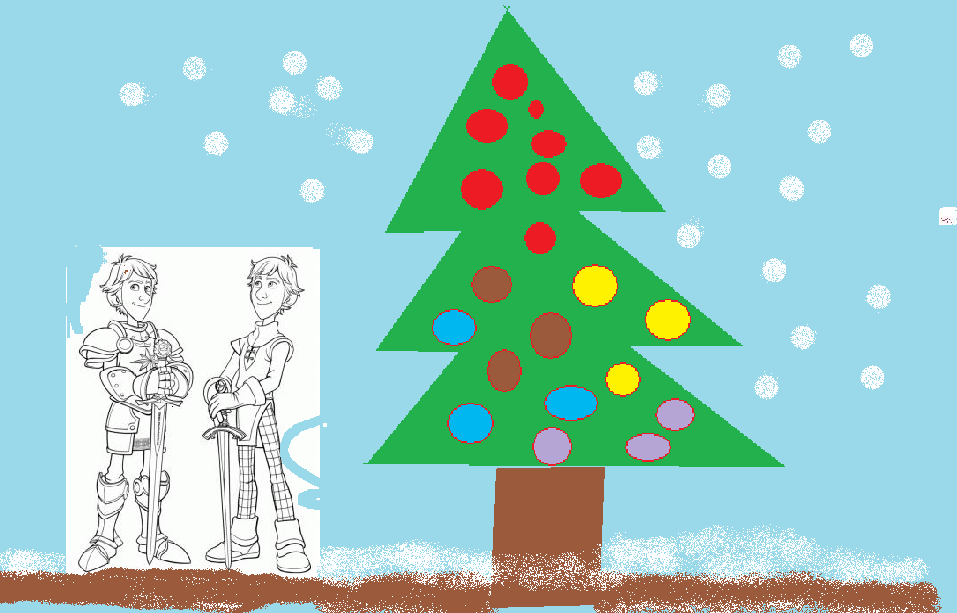 Μια φορά κι έναν καιρό ήταν ένας ιππότης που όταν νικούσε τραγουδούσε τα Τρίγωνα Κάλαντα. Μια μέρα τον κάλεσε ο Αϊ Βασίλης στο εργοστάσιο παιχνιδιών του και του είπε να πάει να τον κεράσει το φημισμένο καλό ξωτικό. Ο ιππότης χωρίς αντίρρηση πήγε στο ζαχαρένιο σπίτι του ξωτικού. Εκεί το βρήκε να μαγειρεύει μελομακάρονα. Χτύπησε την πόρτα και μπήκε κατευθείαν στο σπίτι του ξωτικού, όπου τον κέρασε μελομακάρονα, κουραμπιέδες, γλειφιτζούρια και βασιλόπιτα και του έδωσε ένα δώρο. Μετά, καθώς έφευγε από το σπίτι του ξωτικού στον δρόμο συνάντησε τον κακό καλικάτζαρο. Εκεί ο καλικάτζαρος άρχισε να του λέει ότι δεν κάνει καλά την δουλεία του. Αμέσως έβγαλε το ζαχαρένιο του σπαθί και του έκοψε το κεφάλι! Μετά πήγε στο εργοστάσιο του Αϊ Βασίλη και του είπε ότι σκότωσε τον κακό καλικάτζαρο. Τότε εκείνος το βράβευσε ως «αξιόπιστο ιππότη».